Прочитать, ответить на вопросы . 1) Почему мы можем назвать политический процесс динамической характеристикой политической системы? 2) Какие факторы оказывают воздействие на политический процесс? 3) В чем особенности политического процесса в рамках демократических политических систем и систем диктаторского типа? 4) Каковы роль и место политических партий и групп интересов в политическом процессе? 5) Дайте характеристику основных типов политических процессов. Политический процессВ политической науке существуют разные интерпретации понятия «политический процесс». Некоторые российские и зарубежные исследователи фактически отождествляют политический процесс и политику в целом. Политика в этом смысле представляется процессом взаимодействия субъектов в борьбе за власть и влияние. Нередко под политическим процессом понимается прежде всего деятельность субъектов политики, направленная на реализацию своих целей и интересов, на завоевание власти. Сторонники системного подхода и школы структурно-функционального анализа интерпретировали политический процесс как форму функционирования политических систем и составляющих эти системы элементов. Попробуем разобраться в том, чем же является и что включает в себя понятие «политический процесс».ПОЛИТИЧЕСКИЙ ПРОЦЕСС: ОСНОВНЫЕ ПОЛОЖЕНИЯПри всех различиях существующих ныне подходов и теоретических интерпретаций политический процесс отображает реальное взаимодействие субъектов политики, сложившееся в результате воздействия целого комплекса разнообразных внутренних и внешних факторов. Если режим – это совокупность норм и правил, в соответствии с которыми функционирует та или иная политическая система, то понятие «политический процесс» позволяет анализировать реальные связи и отношения индивидов, групп, институтов власти, государства в процессе отправления ими своих ролей и функций в рамках системы и в борьбе за реализацию собственных интересов и целей. В этом смысле политический процесс демонстрирует своего рода механику функционирования политической системы, является ее динамической составляющей. Политический процесс позволяет понять, как и где именно в ходе функционирования политической системы возникают кризисы, способные привести к ее эволюции или распаду.Политический процесс представляет собой совокупность действий субъектов политики, направленных на осуществление своих ролей и функций в рамках политической системы, на реализацию ими собственных интересов и целей. Разумеется, характер и конкретное содержание политического процесса во многом определяются особенностями политической системы и существующего политического режима. Демократической политической системе соответствует тип политического процесса, при котором имеет место активное участие граждан в управлении государством. В рамках демократического политического процесса гарантируется обеспечение основных прав и свобод личности. Что касается авторитарных и тоталитарных систем, то присущий им политический процесс исключает реальное политическое участие граждан, свободу выбора политических властей и соответственно политического курса государства.При нормальном функционировании политической системы политический процесс характеризуется устойчивыми формами политической мобилизации граждан, отработанными механизмами принятия решений. Для многих политических процессов вообще характерна цикличность, повторяемость. Например, в СССР съезды КПСС определяли задачи не только партийного, но и государственного строительства (как правило, на пятилетний срок). Тем самым задавался определенный ритм политических процессов в рамках политической системы в целом. В рамках демократических систем цикличность политического процесса проявляется прежде всего в ходе подготовки и проведения выборов. Если не брать в расчет возможность досрочных выборов, так или иначе связанных с чрезвычайными обстоятельствами, то электоральный процесс оказывается теснейшим образом увязан с вполне предсказуемыми по срокам избирательными циклами.В условиях кризиса, перенапряжения политической системы той или иной страны, которые сопровождаются утратой популярности властей предержащих, легитимности режима, а иногда и всего политического сообщества (когда под вопрос ставится сам факт целостности страны), политический процесс также дестабилизируется, приобретает новые черты. В рамках демократических систем нестабильность наиболее ярко проявляется в резких колебаниях предпочтений избирателей в ходе выборов, в большой популярности политиков, занимающих крайние позиции (крайне правые, левые радикалы, крайние националисты, фундаменталисты). Кроме того, в кризисные моменты резко активизируется оппозиция; проводимый правительством политический курс подвергается жесткой критике со стороны оппозиционных сил и СМИ. В обстановке, когда почти каждое властное решение становится предметом ожесточенной публичной полемики, резко снижается эффективность предпринимаемых правительством мер. Одновременно ослабевает регулирующая роль моральных и правовых норм.Кризисная ситуация может привести в конечном счете к распаду системы (социальная революция) либо, напротив, к мобилизации ее адаптационных возможностей, что позволяет найти ответы на вызовы эпохи. Так, социальный кризис 30-х гг. XX в. и Вторая мировая война привели к становлению в странах Запада так называемого социального государства, характеризовавшегося усилением внимания к проблемам социальной защиты населения, общей демократизацией политической сферы. Это позволило на протяжении десятилетий обеспечивать широкую общественную поддержку существующих политических режимов и либерально-демократической системы в целом. Однако адаптация к требованиям и мобилизация поддержки не гарантирует процветания на все времена. В 80-х гг. XX в. на гребне так называемой неоконсервативной волны и в условиях кризиса уже самого социального государства были предприняты радикальные меры по ограничению государственного регулирования и высвобождению предпринимательской инициативы. Это позволило не только поддержать стабильность системы в целом, но и создать достаточно эффективную модель экономики, отвечающую потребностям перехода к постиндустриализму и информационному обществу.В рамках авторитарных и тоталитарных систем наиболее ярким проявлением кризиса и неспособности системы нормально функционировать становятся активные выступления народных масс, приводящие либо к распаду системы в целом, либо к ужесточению режима и применению насилия для подавления проявлений инакомыслия. Иллюстрацией неспособности соответствовать требованиям момента и крайне низкой адаптивности системы к требованиям внешней и внутренней среды стала история СССР и стран Восточной Европы в конце 80-х – начале 90-х гг. XX в. Негибкость и нереформируемость системы привели к тому, что в странах Восточной Европы она была сметена волной «бархатных революций», а в СССР и Югославии и вовсе привела к распаду страны.В каждой политической системе существуют определенные механизмы, посредством которых граждане и их организованные группы выражают свои требования к правительству. Этот процесс именуется артикуляцией интересов и требований. Он может принимать самые разные формы. Самая простая из них – обращение индивида с прошением или заявлением к тому или иному местному или правительственному чиновнику. Эта форма артикуляции интересов присуща даже самым примитивным политическим сообществам. Однако в крупных современных политических системах механизмы артикуляции требований чрезвычайно разнообразны – от различных форм публичного проявления протеста (пикеты, митинги, петиционные компании и т. д.) до использования Интернета. Интересы и требования активно озвучиваются и лоббируются многочисленными заинтересованными группами и группами давления.Агрегация интересов – это деятельность, в ходе которой политические требования индивидов и групп соединяются и находят отражение в партийных программах тех политических сил, которые ведут непосредственную борьбу за власть в стране. Агрегация интересов может осуществляться множеством способов. Чрезвычайно важную роль при этом играют политические партии. Каждая партия выступает в политическом процессе в качестве сторонника определенных политических мер и решений тех или иных злободневных проблем, пытаясь получить максимальную поддержку своих программных требований. Даже в тоталитарных системах единственная партия нередко пытается мобилизовать поддержку граждан для укрепления своих позиций. Партийные лидеры вынуждены реагировать на требования различных организованных групп потенциальных избирателей (профсоюзов, организаций предпринимателей, внутрипартийных фракций и т.д.) и вносить корректировки в политические программные установки своих партий. Одна из важнейших функций партий в политической системе – мобилизация поддержки в пользу конкретного политического курса или кандидатов – непосредственно связана с агрегацией интересов.Выработка политического курса является ключевым моментом политического процесса. Решающая роль в этом принадлежит властям. Этот этап включает сбор органами власти соответствующей информации, рассмотрение альтернатив, разработку конкретного плана действий. Именно на этом этапе политического процесса в полной мере проявляется значение борьбы за власть в рамках политической системы. Политическая сила, находящаяся у власти, а отнюдь не оппозиция, как бы влиятельна она ни была, принимает решения по ключевым вопросам политической, экономической и социальной жизни. Оппозиция предлагает альтернативный курс, который может утвердиться в случае ее победы на выборах.Институты государственной власти выступают важнейшим инструментом учета групповых требований и выработки коллективных целей политического развития. От их деятельности зависит распределение полномочий между другими группами, участвующими в экспертизе или разработке тех или иных решений. Используя авторитет и силу институтов государственной власти, можно на протяжении определенного времени поддерживать даже те цели и нормы, которые не отвечают интересам большинства и расходятся с политическими традициями того или иного сообщества. Таким образом, принятие политически обязывающих решений органами государственной власти представляет собой конвертацию (превращение, преобразование) политической власти в управление широким кругом социальных, экономических и политических процессов.Наконец, еще одним важным этапом политического процесса является реализация и контроль исполнения принятых решений. На этом этапе возникают конфликты между различными социально-политическими силами и бюрократическими группировками, поскольку решения, которые должны воплотиться в жизнь, устраивают далеко не всех субъектов политики. Принципиальный момент как раз и состоит в способности властей добиться адекватной реализации политических решений, нейтрализовать влияние противоположных тенденций и обеспечить поддержку со стороны граждан. Выбор стратегии – от популистской апелляции к общественному мнению до попыток это мнение полностью игнорировать – зависит от рациональной оценки собственных ресурсов и возможностей, их достаточности для проведения намеченной линии поведения и реализации заявленных целей.ТИПОЛОГИЗАЦИЯ ПОЛИТИЧЕСКИХ ПРОЦЕССОВПолитический процесс многогранен. Он охватывает широкий круг явлений и включает в себя как базовые политические процессы (политическое участие граждан и государственное управление), так и более частные, но не менее важные процессы, связанные с формированием политических ассоциаций (партий, политических организаций, групп интересов), развитием местного самоуправления и т. д. Всю совокупность политических процессов принято классифицировать на основании следующих критериев: сфера действия, продолжительность и значимость для общества, публичность.С точки зрения сферы действия принято выделять внешне- и внутриполитические процессы. При этом внешнеполитические процессы определяются интересами и целями государств, негосударственных субъектов мировой политики, соотношением сил в мире, в его отдельных регионах, а также другими факторами. Внутриполитические процессы напрямую связаны с типом государственного устройства, характером политических режимов, типом лидерства, составом правящей элиты.В зависимости от временных характеристик политические процессы принято подразделять на долговременные (формирование государств, переход от одной политической системы к другой, становление институтов демократии и т. д.) и непродолжительные (избирательные кампании, митинги, кампании по пикетированию или блокированию деятельности органов государственной власти и управления).По степени открытости принято выделять публичные и непубличные процессы. Первые характеризуются тем, что интересы участников процесса проявляются совершенно открыто. Так, например, в рамках демократического избирательного процесса интересы участников четко формулируются в программах партий и движений, выявляются в ходе голосования на выборах. Непубличные процессы связаны со скрытыми действиями участников, направленными на изменение соотношения сил и достижение собственных целей нередко вопреки существующим конституционным и правовым нормам. В качестве иллюстрации можно привести активное вмешательство в политику силовых структур или специальных служб в авторитарных политических системах или в странах, где гражданский контроль над органами безопасности недостаточно эффективен.В зависимости от характера общественных перемен принято выделять такие типы общественно-политических процессов, как избирательный процесс, революция, контрреволюция, реформа, восстание, мятеж, политическая кампания, прямое действие в политике. Каждый из них характеризуется собственной динамикой и закономерностями развития.В предыдущих темах вы узнали, что избирательный процесс предполагает периодичность ротации (от лат. rotatio – круговращение) правящей группы на основе зафиксированного в соответствии с определенными правилами волеизъявления избирателей. Результатом избирательного процесса становится не просто адекватное представительство воли народа посредством прямых, всеобщих и честных выборов, но и формирование работоспособных и эффективных органов власти.Революция, как вы знаете, представляет собой коренное преобразование социального порядка, крушение старой и создание новой политической системы. В ее ходе изменяются принципы легитимности и сами закономерности функционирования политической системы. Революции, как правило, сопровождаются разрушением экономики, колоссальными материальными потерями и даже массовой гибелью людей.Реформа, напомним, – это постепенное преобразование экономической и политической системы при сохранении ее основ, режимных норм, а иногда и власти правящей элиты. Существенным отличием реформ от революционных процессов является управляемость и поэтапность изменений.Если в ходе революций и реформ осуществляется преобразование политических систем в масштабах всей страны, то восстания и мятежи преследуют чаще всего конкретные цели и протекают на ограниченной территории. Отличительной особенностью мятежав при этом выступает его тщательная подготовка. Он возникает, как правило, в результате целенаправленных действий достаточно узкой группы лиц, однако впоследствии может получить и массовую поддержку. Основные понятия: политический процесс.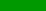  Термины: агрегация.